V. N. KARAZIN KHARKIV NATIONAL UNIVERSITYSCHOOL OF BIOLOGYSCIENTIFIC SOCIETY OF STUDENTS, GRADUATE STUDENTS AND DOCTORAL CANDIDATES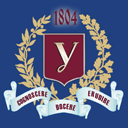 13th INTERNATIONAL YOUNG SCIENTISTS’ BIOLOGY CONFERENCE “FROM A MOLECULE UP TO THE BIOSPHERE”Ukraine, KharkivNovember 28th – 30th 2018Dear colleagues!We are glad to invite you to participate in the 13th International Young Scientist’s Biology Conference that will take place from the 28th to the 30thof November 2018 at the V.N. Karazin Kharkiv National University (KhNU). The conference is organized by the School of Biology and Students’ Scientific Society of the Kharkiv University. MSc and BSc students, as well as PhD students and young scientists (up to 35 years old), are welcome to present results of their research in biology, biomedicine and ecology. Participants may choose one of the two ways to present their data: oral talk or poster.Languages: the official languages of the conference are English and Ukrainian. The following sections will be present:BiochemistryBiomedicineBioinformaticsBiophysics BiotechnologyBotany EcologyGenetics and Selection Human and Animal PhysiologyMicrobiology, virology and immunologyMolecular and Cell Biology Mycology and PhytopathologyPlant physiologyZoologyFor registration, participants are required to send the following materials before the 22th of October 2018 by e-mail (ntu_bio@karazin.ua):Abstract the filenames should correspond to the surname of the first author (jones_abstract.rtf).A receipt for registration fee with the name of the paying person indicated (scanned copy) Also, please, fill the registration form: https://goo.gl/forms/w6oDIytx0Tzvyeat2 IMPORTANT! The Organizing Committee will send you a notification that all the materials sent by e-mail were received. In case if you do not receive such a notification within one week after you have sent the data, please try to send the e-mail once more! Abstracts sent after the deadline will not be published. ABSTRACT GUIDELINESThe maximal size of the abstract is two pages. It should be prepared in MS Word in Ukrainian or English. The filename should correspond to the surname of the participant that presents data (e.g., jones_abstract.rtf). Please, use the following formatting: page size A4, all margins are 2 cm, font Times New Roman, 12 pt, single spacing, special symbols only from the Symbol font. IMPORTANT! Supervisor is not included to the list of authors. Each author has to be not more than 35 years old.SAMPLE ABSTRACTPOSTERSPoster design and formatting: Size A1 (84.0 x 59.4 cm). Each poster should contain: title, names of the authors, mailing addresses of the authors and e-mails. This data should be located on the top of the poster (similar to the formatting of the summary). Please, pay attention that the title should be easily readable.IMPORTANT! All materials should contain only information about the original research performed by the authors. Please, proof-read the abstracts carefully before submitting them! Abstracts that do not fulfill the requirements of the conference will be rejected. In case of rejection, the conference fee will be returned, except of the postal expenses. You will be notified about acceptance of your materials separately. If necessary, the Organizing Committee may shift the summary to another section, if it is more appropriate for the topic of the talk. CONFERENCE FEEConference fee – 5 € – should be sent before the 22th of October 2018 to the following address:Conference fee includes: publishing a book of abstracts (every participant receives one copy), a folder with conference materials, certificate of participation, coffee breaks and guided tours. If participant is not able to arrive, conference materials will be sent by postal mail within 1 month after the conference. Please, pay attention that the abstracts will be published only if the conference fee is paid before the 22th of October 2018. Travel costs, accommodation and meals are not covered by the conference fee and need to be paid by participants at their own expense!Detailed information will be sent in the second information letter. CONTACTSIMPORTANT DATES AND DEADLINES22.10.2018 – 	registration, abstract submission and conference fee payment deadline;28.11.2018 –	opening of the conference;30.11.2018 – 	end of the conference.Second information letter and official invitation will be sent to 
the registered participants in October 2016We are looking forward to seeing you in Kharkiv!In silico analysis of human Methionine sulfoxide reductase A structure 
and activity under hemolytic statesFedorova A. O.V. N. Karazin Kharkiv National University, Biology Faculty, Department of Biochemistry, Svobody Sq., 4, Kharkiv, Ukraine, 61022e-mail: abc_123@gmail.comMitochondrial peptide methionine sulfoxide reductase (encoded by MSRA) is a repair enzyme…  Moskovitz, Jackob. 2014. "Methionine Sulfoxide Reductase System in Health and Disease" Austin J Pharmacol Ther 2(3):3Physical person namePustovalova EleonoraAccount(CARD Number)5168 7573 6144 2553Currency of accountEURCorrespondent accountасс № 4008 8670 0401Bank of beneficiaryPRIVATBANKSWIFT CODE: PBANUA2XIntermediary bankCommerzbank AGSWIFT CODE: COBADEFFE-mailntu_bio@karazin.uaWebsitewww.facebook.com/moleculebiosphereMobile phone(17:00 to 20:30)Ms. Fedorova Anna+38 095 842 8683 Ms. Pustovalova Eleonora+38 093 927 6363Address for money transfer by Western UnionSchool of Biology, Svobody sq., 4,  Kharkiv 61022 Ukraine